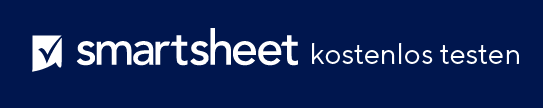 BENÖTIGE ICH EIN „DAM“-SYSTEM? ARBEITSBLATTAlle von Smartsheet auf der Website aufgeführten Artikel, Vorlagen oder Informationen dienen lediglich als Referenz. Wir versuchen, die Informationen stets zu aktualisieren und zu korrigieren. Wir geben jedoch, weder ausdrücklich noch stillschweigend, keine Zusicherungen oder Garantien jeglicher Art über die Vollständigkeit, Genauigkeit, Zuverlässigkeit, Eignung oder Verfügbarkeit in Bezug auf die Website oder die auf der Website enthaltenen Informationen, Artikel, Vorlagen oder zugehörigen Grafiken. Jegliches Vertrauen, das Sie in solche Informationen setzen, ist aus eigener Verantwortung.#BEURTEILUNGSFRAGENEINJAPUNKTE FÜR „JA“1Genehmigungsprozesse dauern zu lange32In Sachen Benutzerberechtigungen/-zugriff kommt es zu Missverständnissen53Sie bieten verschiedenen Zielgruppen auf verschiedenen Kanälen Inhalte an54Sie stehen in Kontakt mit einer Agentur für digitale Kreativität und zahlen für die Nutzung ihrer DAM15Sie haben zu viele Versionen von Assets oder Probleme bei der Versionskontrolle56Sie verlieren jährlich fünf oder weniger Assets37Sie müssen Medien regelmäßig in verschiedenen Größen und Formaten herunterladen58Ihr vorhandenes System für das Dokumentenmanagement kann gut mit DAM umgehen19Verwendete Assets haben kein einheitliches Branding510Die Verwendung von Assets – und durch wen – wird nicht nachverfolgt511Sie erwerben zu viele Assets512Sie haben kein oder ein begrenztes Budget für die Investition in eine Enterprise-Lösung für DAM113Benutzer arbeiten von verschiedenen Standorten aus zusammen314Sie verschicken Assets manuell315Sie nutzen kostenfreie Lösungen (Dropbox/Google Drive/Box usw.), die nicht über die von Ihnen benötigten Funktionen verfügen316Bei der Verteilung der Kreativarbeit sind Unstimmigkeiten oder Fehler aufgetreten517Es kommt immer häufiger zu Fristversäumungen und Lieferverzögerungen318Sie verfügen über ein Web-CMS zum Hochladen, Anpassen der Größe und Veröffentlichen von Bildern und anderen Assets119Sie verfügen über keine interne Ressource für die Rolle des Asset-/Metadaten-Managers120Sie verlieren jährlich 30 oder mehr Assets521Sie produzieren große Mengen an Marketinginhalten 522Ihre Kreativ-Assets sind größtenteils textbasiert1GESAMTPUNKTZAHL – Antworten mit „NEIN“ geben null PunkteGESAMTPUNKTZAHL – Antworten mit „NEIN“ geben null PunkteGESAMTPUNKTZAHL – Antworten mit „NEIN“ geben null PunkteBEURTEILUNGSERGEBNISSE JE NACH GESAMTPUNKTZAHLBEURTEILUNGSERGEBNISSE JE NACH GESAMTPUNKTZAHLBEURTEILUNGSERGEBNISSE JE NACH GESAMTPUNKTZAHLBEURTEILUNGSERGEBNISSE JE NACH GESAMTPUNKTZAHLBEURTEILUNGSERGEBNISSE JE NACH GESAMTPUNKTZAHL1 – 5 Punkte: Sie verfügen über manuelle Lösungen, die derzeit die meisten (oder alle) Ihrer Anforderungen erfüllen. Sie sind noch nicht bereit für DAM.1 – 5 Punkte: Sie verfügen über manuelle Lösungen, die derzeit die meisten (oder alle) Ihrer Anforderungen erfüllen. Sie sind noch nicht bereit für DAM.1 – 5 Punkte: Sie verfügen über manuelle Lösungen, die derzeit die meisten (oder alle) Ihrer Anforderungen erfüllen. Sie sind noch nicht bereit für DAM.1 – 5 Punkte: Sie verfügen über manuelle Lösungen, die derzeit die meisten (oder alle) Ihrer Anforderungen erfüllen. Sie sind noch nicht bereit für DAM.1 – 5 Punkte: Sie verfügen über manuelle Lösungen, die derzeit die meisten (oder alle) Ihrer Anforderungen erfüllen. Sie sind noch nicht bereit für DAM.6 – 24 Punkte: Sie könnten für eine DAM-Lösung bereit sein. Der entscheidende Faktor sind höchstwahrscheinlich die Kosten: Verzeichnen Sie aufgrund eines ineffizienten Asset-Managements jährlich erhebliche Verluste? Kann sich Ihr Unternehmen eine Enterprise-DAM-Lösung – und das Personal für die Verwaltung dieser – leisten? Wenn die Antwort auf eine dieser Fragen „Nein“ ist, können Sie den Erwerb eines DAM-Systems derzeit wohl noch aufschieben.6 – 24 Punkte: Sie könnten für eine DAM-Lösung bereit sein. Der entscheidende Faktor sind höchstwahrscheinlich die Kosten: Verzeichnen Sie aufgrund eines ineffizienten Asset-Managements jährlich erhebliche Verluste? Kann sich Ihr Unternehmen eine Enterprise-DAM-Lösung – und das Personal für die Verwaltung dieser – leisten? Wenn die Antwort auf eine dieser Fragen „Nein“ ist, können Sie den Erwerb eines DAM-Systems derzeit wohl noch aufschieben.6 – 24 Punkte: Sie könnten für eine DAM-Lösung bereit sein. Der entscheidende Faktor sind höchstwahrscheinlich die Kosten: Verzeichnen Sie aufgrund eines ineffizienten Asset-Managements jährlich erhebliche Verluste? Kann sich Ihr Unternehmen eine Enterprise-DAM-Lösung – und das Personal für die Verwaltung dieser – leisten? Wenn die Antwort auf eine dieser Fragen „Nein“ ist, können Sie den Erwerb eines DAM-Systems derzeit wohl noch aufschieben.6 – 24 Punkte: Sie könnten für eine DAM-Lösung bereit sein. Der entscheidende Faktor sind höchstwahrscheinlich die Kosten: Verzeichnen Sie aufgrund eines ineffizienten Asset-Managements jährlich erhebliche Verluste? Kann sich Ihr Unternehmen eine Enterprise-DAM-Lösung – und das Personal für die Verwaltung dieser – leisten? Wenn die Antwort auf eine dieser Fragen „Nein“ ist, können Sie den Erwerb eines DAM-Systems derzeit wohl noch aufschieben.6 – 24 Punkte: Sie könnten für eine DAM-Lösung bereit sein. Der entscheidende Faktor sind höchstwahrscheinlich die Kosten: Verzeichnen Sie aufgrund eines ineffizienten Asset-Managements jährlich erhebliche Verluste? Kann sich Ihr Unternehmen eine Enterprise-DAM-Lösung – und das Personal für die Verwaltung dieser – leisten? Wenn die Antwort auf eine dieser Fragen „Nein“ ist, können Sie den Erwerb eines DAM-Systems derzeit wohl noch aufschieben.25 Punkte oder mehr: Ihr Unternehmen hat gute Voraussetzungen in Sachen Produktion und Lieferung digitaler Assets. Ein DAM-System wäre für Sie von Vorteil.25 Punkte oder mehr: Ihr Unternehmen hat gute Voraussetzungen in Sachen Produktion und Lieferung digitaler Assets. Ein DAM-System wäre für Sie von Vorteil.25 Punkte oder mehr: Ihr Unternehmen hat gute Voraussetzungen in Sachen Produktion und Lieferung digitaler Assets. Ein DAM-System wäre für Sie von Vorteil.25 Punkte oder mehr: Ihr Unternehmen hat gute Voraussetzungen in Sachen Produktion und Lieferung digitaler Assets. Ein DAM-System wäre für Sie von Vorteil.25 Punkte oder mehr: Ihr Unternehmen hat gute Voraussetzungen in Sachen Produktion und Lieferung digitaler Assets. Ein DAM-System wäre für Sie von Vorteil.